Learning Sequence - Year 8: Earth and Space SciencesAcknowledgementThis teaching sequence was developed by students in the Issues in Science and Environmental Education (ESS439) unit in trimester 1, 2017.  Peta White lead the unit and had support from colleagues Kieran Lim, John Cripps Clark, Ian Bentley, Russell Tytler, Jorja McKinnon, and Connie Cirkony who supported the students in the initial sequence design.  Research scientists were invited from the Faculty of Science and the Built Environment and contributed their research and ideas as the basis for the students to then develop teaching sequences that result in contemporary science practices being infused into secondary school science.  All sequences were edited by Mary Vamvakas prior to publishing.Thanks to the following students for their efforts in generating this innovative teaching sequence: Adam Dean; Esther Man; Mena Nasery; Claire SimsContent description: Sedimentary, igneous and metamorphic rocks contain minerals and are formed by processes that occur within Earth over a variety of timescales Elaborations: recognising that rocks are a collection of different mineralsconsidering the role of forces and energy in the formation of different types of rocks and mineralsidentifying a range of common rock types using keys based on observable physical and chemical propertiesLesson 1: Geological Time ScaleWorksheet 1: Earth’s time lineRefer to Power Point: The Geological Time Line.Task 1: You will create a scale timeline of Earth’s history on a long sheet of adding machine paper. You will need it to be 46 inches long. You may instead choose to work in cm.Scale: 1 inch = 100,000,000 years; 4.6 billion years = 46 inchesMaterials• Meter sticks (even though we’re using inches)• Decimal inch rulers• Your textbooks• Copies from other textbooks• The internetTask 2: Use your textbook to determine when each of the four eras began. Record these dates in the table below and then calculate the distance back from “Today” on the time line for each. Remember that 100 million years is 1 inch, so 1 billion years is 10 inches, 10 million years is 1/10th of an inch and 1 million years is only 1/100th of an inch!  Record the beginning of each era at the appropriate place on your time line.Task 2: Use your textbook, the internet and the other resources provided to find out when each of the events listed below occurred. Fill in the table with the dates and then calculate the distance back from “Today” on the time line. Place them in the correct places on your time line. (Hint: although not in the right order, the times of these events were 3.5 billion, 544 million, 260 million, 225 million, 65 million, and 100 thousand years ago).If you have time remaining, attempt the following Questions1.     Research the study of Palaeontology2.     What is taxonomy?3.     What are fossils?Lesson 2: Down to EarthWorksheet 2: Investigating Rocks and MineralsUse the following link “Down to Earth Rock Back in Time” to complete the information below on the following rocks and minerals.http://tlf.dlr.det.nsw.edu.au/learningobjects/Content/L926/object/Marble What era did the rock form in and how many millions of years ago did it form? ___________________________________________________________________________ Summarise the environment in which the rock formed. ___________________________________________________________________________ ___________________________________________________________________________ ___________________________________________________________________________ List all the life forms present during the formation of this rock type: ___________________________________________________________________________ ___________________________________________________________________________ ___________________________________________________________________________ What was the temperature and sea level during this rock formation? ___________________________________________________________________________ Mark on the map below, where the rock is most abundant: 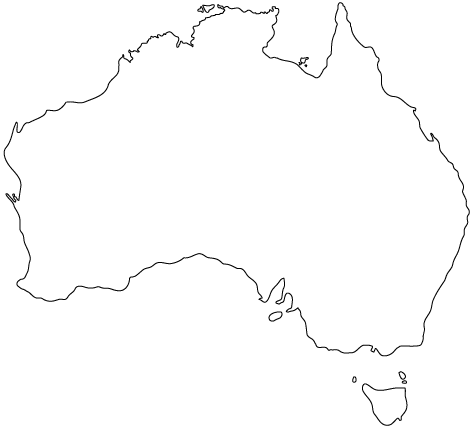 Coal What era did the rock form in and how many millions of years ago did it form? ___________________________________________________________________________ Summarise the environment in which the rock formed. ___________________________________________________________________________ ___________________________________________________________________________ ___________________________________________________________________________ List all the life forms present during the formation of this rock type: ___________________________________________________________________________ ___________________________________________________________________________ ___________________________________________________________________________ What was the temperature and sea level during rock formation? ___________________________________________________________________________ Mark on the map below, where the rock is most abundant: Oil ShaleWhat era did the rock form in and how many millions of years ago did it form? ___________________________________________________________________________ Summarise the environment in which the rock formed. ___________________________________________________________________________ ___________________________________________________________________________ ___________________________________________________________________________ List all the life forms present during the formation of this rock type: ___________________________________________________________________________ ___________________________________________________________________________ ___________________________________________________________________________ What was the temperature and sea level during rock formation? ___________________________________________________________________________ Mark on the map below, where the rock is most abundant: GoldWhat era did the rock form in and how many millions of years ago did it form? ___________________________________________________________________________ Summarise the environment in which the rock formed. ___________________________________________________________________________ ___________________________________________________________________________ ___________________________________________________________________________ List all the life forms present during the formation of this rock type: ___________________________________________________________________________ ___________________________________________________________________________ ___________________________________________________________________________ What was the temperature and sea level during rock formation? ___________________________________________________________________________ Mark on the map below, where the rock is most abundant: Limestone What era did the rock form in and how many millions of years ago did it form? ___________________________________________________________________________ Summarise the environment in which the rock formed. ___________________________________________________________________________ ___________________________________________________________________________ ___________________________________________________________________________ List all the life forms present during the formation of this rock type: ___________________________________________________________________________ ___________________________________________________________________________ ___________________________________________________________________________ What was the temperature and sea level during rock formation? ___________________________________________________________________________ Mark on the map below, where the rock is most abundant: Basalt  What era did the rock form in and how many millions of years ago did it form? ___________________________________________________________________________ Summarise the environment in which the rock formed. ___________________________________________________________________________ ___________________________________________________________________________ ___________________________________________________________________________ List all the life forms present during the formation of this rock type: ___________________________________________________________________________ ___________________________________________________________________________ ___________________________________________________________________________ What was the temperature and sea level during rock formation? ___________________________________________________________________________ Mark on the map below, where the rock is most abundant: Diamond What era did the rock form in and how many millions of years ago did it form? ___________________________________________________________________________ Summarise the environment in which the rock formed. ___________________________________________________________________________ ___________________________________________________________________________ ___________________________________________________________________________ List all the life forms present during the formation of this rock type: ___________________________________________________________________________ ___________________________________________________________________________ ___________________________________________________________________________ What was the temperature and sea level during rock formation? ___________________________________________________________________________ Mark on the map below, where the rock is most abundant: Granite What era did the rock form in and how many millions of years ago did it form? ___________________________________________________________________________ Summarise the environment in which the rock formed. ___________________________________________________________________________ ___________________________________________________________________________ ___________________________________________________________________________ List all the life forms present during the formation of this rock type: ___________________________________________________________________________ ___________________________________________________________________________ ___________________________________________________________________________ What was the temperature and sea level during rock formation? ___________________________________________________________________________ Mark on the map below, where the rock is most abundant: Lesson 2: Assessment of Learning- Venn DiagramResearch using the internet and books about sedimentary, metamorphic and igneous rocks and complete the Venn Diagram below to show the similarities and differences between the main rock types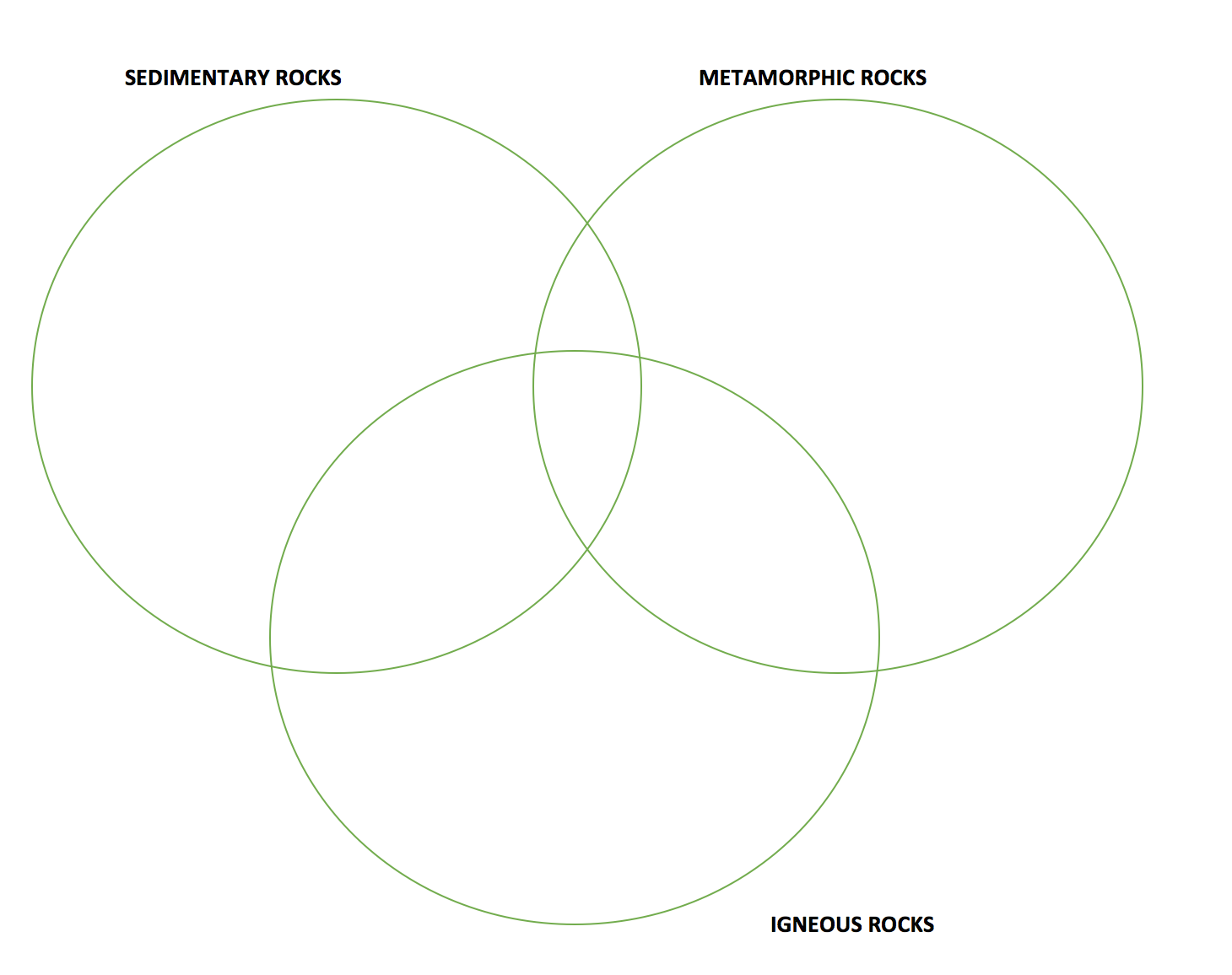 Lesson 3: ExcursionPlace: Lilydale or Woori Yallock Aim: Students identify sedimentary, igneous and metamorphic rocksIdentify different components in sandCompare 4 different rocks found within the area.Activity:Groups of 2 or 3 Label the characteristics of the rock, eg. the colour, shape, sandy or solid.Fill out the worksheet provided for the excursionWorksheet 3: Rock ExcursionGroup members:Activity 1: Collect 4 samples of different rocks within the area and draw them.Activity 2: Provide a detailed description of your 4 rocks.Describe each rock in the table belowAssessment Task: Lab ReportRock Identification sites: http://www.minsocam.org/msa/collectors_corner/id/rock_key.htmhttp://miningmatters.ca/school-programs/students/rock-and-mineral-identification-guides/rock-identification-guideThe Rock Cycle:http://www.cotf.edu/ete/modules/msese/earthsysflr/rock.htmlhttps://fitz6.wordpress.com/2012/05/29/rock-cycle/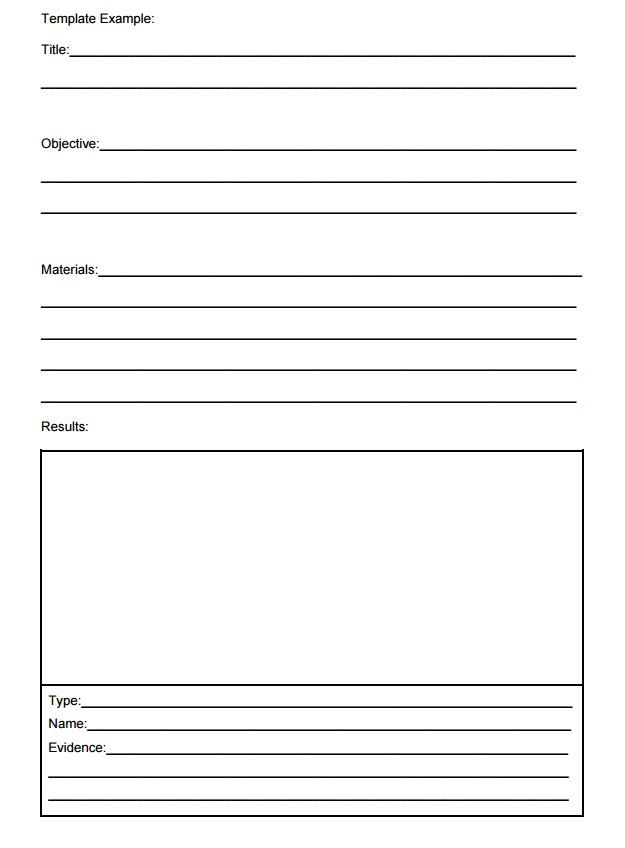 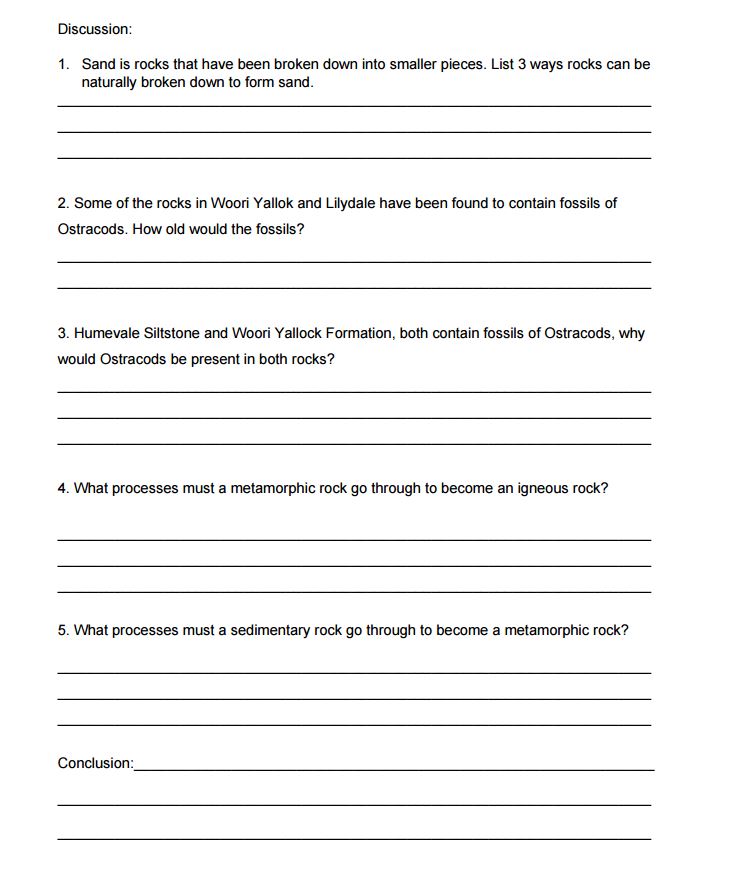 Appendix 1 Rock Types Table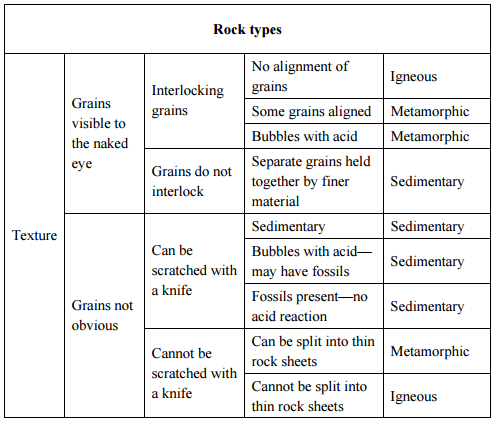 Appendix 2 Igneous Rocks Key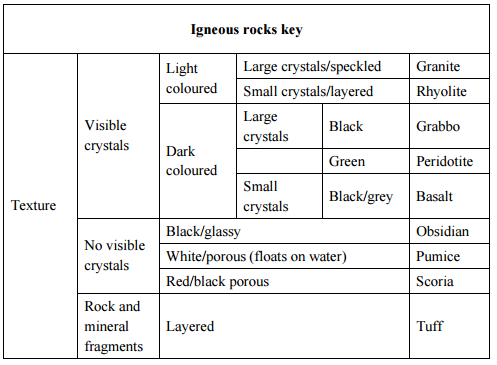 Appendix 3 Metamorphic Rocks Key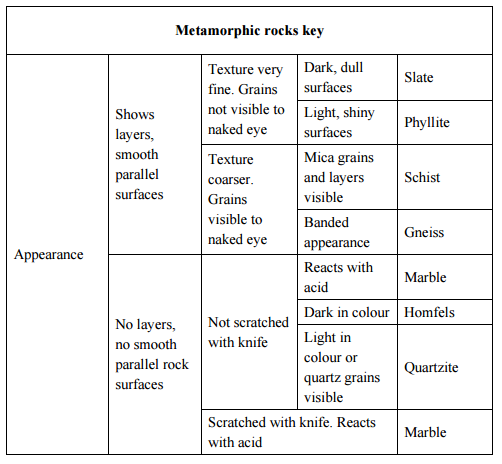 Appendix 4 Sedimentary Rocks Key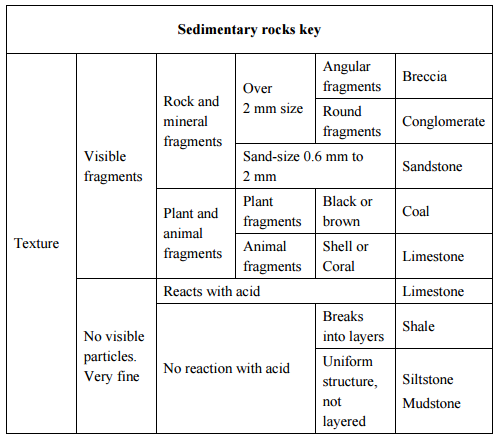 ReferencesTch Teaching channel, 2017, ‘history of the earth’, Retrieved 14th March 2017 <https://www.teachingchannel.org/videos/teaching-geological-time>Rocks and Soil, Deakin University, retrieved 20 March 2017, <https://www.deakin.edu.au/arts-ed/education/sci-enviro-ed/early-years/pdfs/rocks-soil.pdf> Development, O. (2017). Description Table | USGS Schoolyard Geology. [online] Education.usgs.gov. Available at: https://education.usgs.gov/lessons/schoolyard/RockDescriptionTable.html [Accessed 29th March. 2017].Lesson50 minsLearning IntentionsTeaching InputsStudent ActivitiesResourcesAssessment1.Geological Time ScaleTo link scientist video with topic students will be studyingTo Understand the geological time scale and know the major events that occurred in the formation of the Earth   To Identify and be able to place periods of geological time on a geological timeline. Introduce topic to students by showing interview with scientist Tamara CamilleriAssist students with understanding the periods of geological time and filling the worksheet of major events.Assist students in creating a geological time scale.Students to view Tamara’s video on her research Fill in Worksheet 1 (Earth’s time line)Create a geologic time scale https://video.deakin.edu.au/media/t/1_4a6u3hrjWorksheet 1Power point slides (attached as appendix 1)Year 7 science booksComputers (Internet)Assessment for learning: Discussion, observing students’ behaviour and making sure tasks are completed.Assessment as learning: Verbal questioning Assessment of learning: Creating a time scaleEraDate of Event: YearsBefore TodayDistance back from “Today”on Time LineCenozoicMesozoicPaleozoicPrecambrianEventDate of Event: YearBefore TodayDistance back from “Today”on Time LineOldest fossils appearOstracods appearHomo sapiens appearInvertebrate “explosion” occursDinosaurs become extinctPangaea formsFirst dinosaurs appearedLesson50 minsLearning IntentionsTeaching InputsStudent ActivitiesResourcesAssessment2. Down to Earth Investigating the different forces and energy needed in the formation of different rocks and minerals.Investigating the environment which the different types of rocks were formed, including the life forms present, sea levels and temperature.Identifying different rocks based on the physical and chemical properties.Facilitate class brainstorm.Worksheet 2:Investigating different rocks and their formation. Students can work individually OR be divided into groups of 4 and each complete 2 rocks and then share their findings in their groups. They could then complete a summary table of their findings.
Complete the Venn diagram showing similarities and differences of igneous, metamorphic and sedimentary rocks Worksheet 2 and Geological Time Scale Interactive Website: http://tlf.dlr.det.nsw.edu.au/learningobjects/Content/L926/object/Differences between rock typeshttp://www.differencebetween.net/science/nature/difference-between-igneous-sedimentary-and-metamorphic-rocks/Assessment FOR Learning:   -Think-Pair-Share-Discussion   -Observations    -Questioning   -Quick Nod-Watch Body Language-Traffic LightsAssessment AS Learning:Follow up verbal questions. Self-Reflection.Assessment OF Learning:Completion of Venn DiagramLesson100 minsLearning IntentionsTeaching InputsStudent ActivitiesResourcesAssessment3.ExcursionIdentifying 4 different rocks within the area of either Lilydale or Woori Yallock (where Tamara’s evidence/research is based)Understanding the difference between certain rocks found within close proximityLinking back in timeline where the rocks came from.Assist students where possible if they are having trouble collecting their rocks.Assisting the students with the identification of the rock and also assisting them with trying to date when the rock was formedWorksheet 3 provided for excursionIdentify and describe the 4 rocks found.Provide a detailed description of the rocksCollect sand sample for lab analysis.Rock identifying websitehttp://www.minsocam.org/msa/collectors_corner/id/rock_key.htmStudents textbookComputers: GoogleVenn Diagram of the different rocks.Assessment FOR learning:Observing students behaviour, discussing the different rocks, making sure the students complete their worksheet.Assessment AS Learning:Verbal Questioning Assessment OF Learning:Completion of excursion worksheet, rock and sand samples collected. RockDetailed sketchRockDetailed sketch1324LocationWhere did you find this rock? You may not remember in a few days, so write it down so that you can come back. Also, other people will be able to come see the rock you described.Colour· Describe the colours as clearly as you can in words. For example, "dark brown" is different than "light brown" or "reddish brown."· Are any of the grains shiny or do they sparkle? Mention that!Grain Size· It's not enough to just say that the grains are "big" or "small" because what you define as big might be small to someone else. As a scientist, you should measure the grains! Use a ruler to measure the rock.· Try to find one of the smallest grains (it shouldn't be the smallest in the entire rock, but one of the smallest) and measure its size. That is the minimum grain size. Then, measure one of the largest grains and record its length as the maximum grain size.· If the grains are really tiny, you can write "grains too small to measure."· If the rock looks like one solid mass and you can't see individual grains, write, "grains too small to see."StrengthIs the rock hard and solid, or is it a bit crumbly?Other CommentsThis is space for you to write anything else interesting about the rock.Rock 1234LocationColoursAll the same colour?Grain SizeMinimum grain size (cm)Maximum grain size (cm)All the same size?StrengthOther CommentsLesson 4Learning Concept Teaching InputStudent Activity ResourcesAssessmentAssessment Task: Lab Report Identifying the different types of rocks through their properties.Labelling the collection of minerals within the rocks. Ability to identify main life forms present in rocks. Mainly looking for Ostracods.  Provide assistance for lab report write-up, especially when writing/drawing and measuring rocks in results. Write a lab report. Draw, measure and write a description of rock samples. Complete discussion questions: Rock cycle Life forms present What major life forms would be present in these rocks? What possible fossils could be identified in the rock samples you collected? Rocks collected from excursion  Hands Lens Measuring Tape/Ruler Magnet Rock Identification Table (Appendix 1-4)Quick Mineral Identification Lab Report TemplateRock Cycle DiagramGiven a list of the minerals to find within Humevale siltstone. Assessment FOR Learning:On task behaviour Observe students behaviour and body language  Ask prompting questions Exit Ticket: Completed Lab Report Assessment OF Learning: Completion of lab report Assessment AS Learning:Self reflection questions on what they have learnt 